Dear <name>, Thank you for agreeing to speak at the <INSERT MEETING NAME> at the <INSERT VENUE AND ADDRESS>. Below is pertinent information regarding the event.SessionDay/Time:    <date/time>SESSION:      Academy of Nutrition and Dietetics Update Meeting Room:    <insert location>Registration<Indicate if complimentary registration is available and for what day. Or specify registration instructions.>Hotel:         <Indicate hotel confirmation number and dates.> (The affiliate should assist in making hotel arrangements.)<Indicate hotel address and pertinent details.>TravelMileage/Airfare: Paid with Receipts <indicate any max allotments.>Taxi/shuttle & Parking:    Paid with Receipts, Maximum <$XX> <Include any helpful information about transportation, shuttles, distance to the hotel, etc.><Consider arranging for a volunteer to pick-up the Board member from the airport. If so ensure confirmation of flight, arrival time and airline.>Deadlines<indicate any requests from the Board member>By <date> <affiliate> will confirm housing dates and confirmation.To ensure that <affiliate> makes its room block reimbursement (if listed above) will only be provided when staying at the Host Hotels.By <date> - Provide PowerPoint and Handouts.By <date> Submit your reimbursement and receipts. <include instructions on where to submit>At the ConferenceMeet your moderator <where> within a full 30 minutes prior to your session.  <include any helpful information on what you may need from the Board member in advance of the speaking event><Specify the format of the speaking event – screen, microphone, expected attendance, etc.><Provide an agenda for the meeting><Consider arranging for the Board member to meet with students, attend networking opportunities, or engage with your members within his/her availability.)For questions, please contact <INSERT NAME AND CONTACT INFORMATION>.Affiliate Meeting
Board of Directors Confirmation TemplateDistributed by Affiliate to Board Member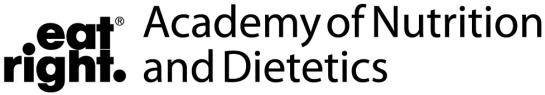 